Du 21/01 au 30/01Du jeudi au samedi Enlèvement de 11H30 à 12H30 et de 16H00 à 18H00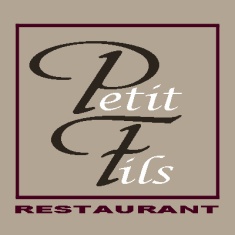 Les EntréesLes PlatsEt AussiVeuillez commander 24 heures à l’avance de préférence par email : info@lepetitfils.be Ou par téléphone au 02/633.41.71 www.lepetitfils.beNom :	TEL : Date :Le Tartare de bœuf aux saveurs italiennes                                                                      € 16,00Les médaillons de saumon fumé extra-doux et petites grises d’Ostende,légumes croquants, crème aigrelette aux perles de hareng           € 19,00L’émincé de filet pur de bœuf irlandais, jus à l’échalote légumes de saison, gratin Dauphinois € 30,00Le carré de porcelet saumuré rôti, jus au miel de Lasne et aux épices,Purée de patates douces € 28,00Le filet de Skrei de Norvège poêlé, embeurrée de choux vert au chorizo,Bintjes aux olives, sauce au chablis                                                     € 24,00Le crumble de pommes et poires à la vanille de Madagascar                          € 8,00 L’assortiment de fromages affinés (5 pièces)€ 10,00  